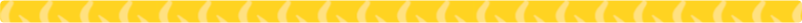 Prix Olave 2018-2020 : Faites la différence“Souvenez-vous, ce n’est pas ce que vous possédez mais ce que vous donnez qui apporte du bonheur.”Olave Baden PowellAvez-vous fait une différence ? Créé une vague transformatrice ? Vous pouvez gagner un Prix Olave !Pour le Prix Olave 2018-2020, nous voulons célébrer les groupes de guides et d’éclaireuses qui développent le Mouvement en touchant des filles et des jeunes femmes dans leurs communautés qui, autrement, n’ont pas accès au Guidisme/Scoutisme féminin. Alors de quelle manière les projets récompensés du Prix Olave feront-ils une différence ? Ceci se fera de la manière suivante :Rendre les expériences des guides et des éclaireuses plus inclusives et plus accessibles à toutes les fillesÉliminer les obstacles qui empêchent les filles d’origines et de milieux différents ou ayant différents besoins de participer pleinement aux activités du Guidisme/Scoutisme fémininCréer des expériences de guides et d’éclaireuses innovantes et flexibles qui permettent à davantage de filles d’y participerFaire l’expérience de la grande diversité de leur communauté et agir pour s’assurer que le Guidisme/Scoutisme féminin répond bien aux besoins de la communauté entière et incarne les valeurs de la citoyenneté inclusiveAgir pour favoriser les adhésions des filles qui, autrement, ne rejoindraient pas le Guidisme/Scoutisme féminin.Qui peut participer ?Le Prix Olave est ouvert à tous les groupes/unités/troupes de guides et d’éclaireuses qui planifient et réalisent un projet basé sur le thème. Chaque Organisation membre peut sélectionner jusqu’à trois groupes et soumettre leur nomination pour le Prix. Seuls les projets réalisés à partir d’octobre 2017 et complétés ce triennium peuvent être proposés. Comment les projets sont-ils évalués ?Les projets de groupe peuvent être de taille et de durée variées et se concentrer sur tout groupe communautaire. Ils seront évalués en fonction de six critères :Pertinence : Le projet a-t-il abordé le thème du prix Olave de cette année ?Innovation : Est-ce que le groupe a trouvé de nouveaux moyens créatifs pour incarner le changement ?Efficacité : Dans quelle mesure le projet a-t-il atteint ou surpassé ses objectifs ? Combien de jeunes le projet a-t-il touché ?  Impact : Dans quelle mesure le groupe a-t-il fait une véritable différence dans sa communauté ?Durabilité : Le projet a-t-il suscité un changement efficace et durable ?Participation du groupe : Dans quelle mesure les filles et les jeunes femmes dans le groupe ont-elles joué un rôle de premier plan dans la planification et la mise en œuvre du projet ? Les filles ont-elles pris les rênes dans le cadre de cette initiative ? Les leaders ont-elle joué un rôle de soutien ou de mentor ?Participer à créer davantage d’opportunités pour les filles et les jeunes femmes et faire 		grandir le Mouvement.Formulaire de nomination pour le Prix Olave 2018-2020 Informations générales*un maximum de trois dossiers peut être soumis par une Organisation membreApprobation de la nomination par l’Organisation membreEn signant ce formulaire, nous confirmons que notre Organisation membre soutient et approuve la nomination de ce groupe pour le Prix Olave 2018-2020.Informations sur le projet Inclure les objectifs, les activités du projet, les résultats et l’impact dans la communauté. Utilisez une feuille séparée si nécessaire, avec un maximum de 600 mots pour chaque section. Questions qui nous aideront à évaluer le projet Utilisez des exemples provenant d’activités et/ou d’évènements que vous avez organisés, maximum 500 mots pour chaque section..Témoignages venant en appui de :Ce formulaire dûment complété doit être envoyé à governance@wagggs.org d’ici le 28 février 2020. Nous vous encourageons aussi à nous transmettre des photos du projet avec votre formulaire. Nom de l’Organisation membre*Nom du groupeAge des membres du groupe/sectionNombre de membres dans le groupe participant au projetDurée du projetCoordonnées de la leader du groupeNomCoordonnées de la leader du groupeTitreCoordonnées de la leader du groupeE-mail Organisation membreNom et titreRôleSignatureCourrielDateDescription : De quelle façon le projet aborde-t-il le thème : “FAITES LA DIFFÉRENCE”Objectifs généraux du projet Activités du projet– veuillez donner une vue d’ensemble des différentes activités que vous avez réalisées au cours du projetInnovation : Comment le groupe a-t-il trouvé de nouveaux moyens créatifs pour susciter des changements ?Impact : Qu’est-ce que le projet signifiait pour les personnes qui ont été touchées ? Dans quelle mesure le groupe a-t-il fait une véritable différence dans sa communauté ?Efficacité : Dans quelle mesure le projet a-t-il atteint ou bien surpassé ses objectifs ? Combien de jeunes a touché le projet ? Durabilité : Dans quelle mesure le projet a-t-il été planifié pour apporter des changements durables ? Aura -t-il un impact durable, ou se renforcera-t-il au fil du temps ?Participation du groupe : Dans quelle mesure les filles et les jeunes femmes dans le groupe ont-elles joué un rôle de premier plan dans la planification et la mise en œuvre du projet ? Comment avez-vous fait pour garantir que cela soit une initiative dirigée par les filles ? Les leaders ont-elle joué un rôle de soutien ou de mentor ?Les jeunes touchés par ce projet (veuillez inclure au moins 5 citations avec les noms et l’âge des jeunes personnes)La Présidente nationale/Commissaire générale ou la Commissaire internationale (veuillez inclure les noms, signature et titre, maximum 250 mots)Nom et titreCourrielSignatureDate